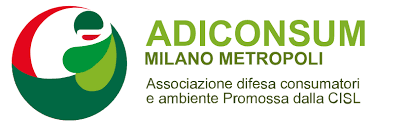 Scheda di partecipazione corso di formazioneLE FRODI BANCARIE ON LINENome:___________________________ Cognome: ____________________________Federazione di provenienza:__________________Ruolo all’interno dell’organizzazione:_______________________Data di nascita: __________________N° cellulare: ____________________Indirizzo e.mail: ____________________________@_______________ai sensi e per gli effetti degli artt. 13 e 23 del D.Lgs. n. 196/2003, con la sottoscrizione del presente modulo, il proprio consenso al trattamento dei dati personali forniti per l’iscrizione al corso di formazione di Adiconsum Milano Metropoli. Data____________								Firma									________________________La scheda va trasmessa all’indirizzo mail: adiconsum.milano@cisl.it o consegnata direttamente presso i nostri uffici entro il 10 settembre 2021. 